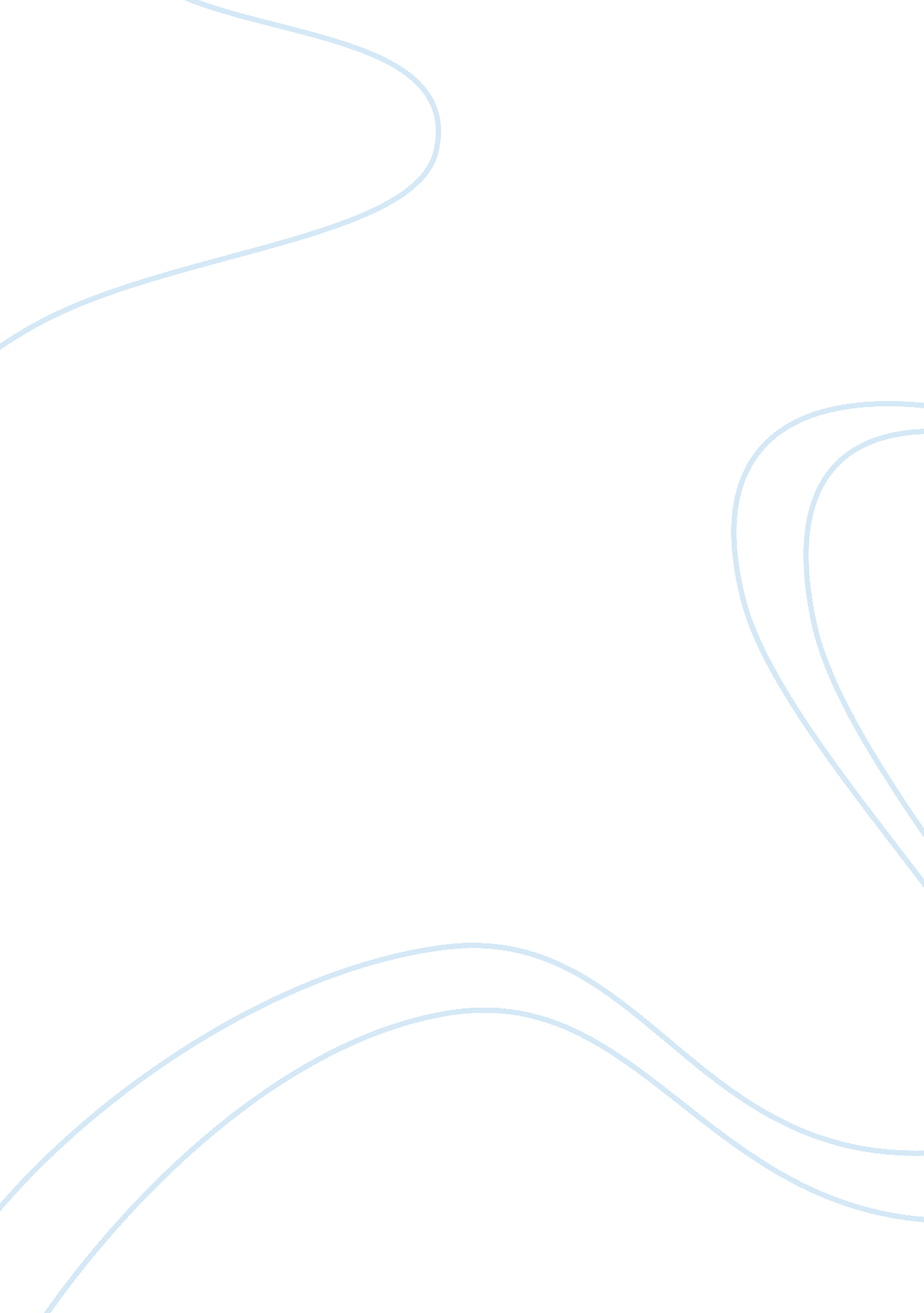 Reflection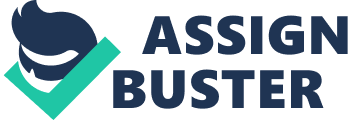 Reflection Reflection Vocabulary learning) Learning vocabulary is essential in the development of English proficiency. The language is basic in academic development because of its applicability in all subjects taught in various settings. It involves the learning of vocabulary subject to different applications. Students usually become proficient in the use of vocabulary when they practice it appropriately and regularly. Students learn the use of the vocabulary when they include the vocabulary in speech making. The tutors provide students with vocabulary, which they can easily relate to their immediate environment. In this regard, the vocabulary learning process becomes easy for scholars. Memorizing vocabulary words is another way of ensuring students learns the English language with ease. According to Echevarria and  Graves (2003), the strategy utilizes memory power in intellectual development. Additionally, the strategy enables students utilize their short-term and long-term memory and attain higher mental power. Mnemonic methods are appropriate in case some students fail to memorize vocabulary words and their meanings. 
Reflection 2 (Sheltered instruction) 
Sheltered instruction concept helps English language learners to practice English skills. The practice of the skills acquired in English lessons makes the students relate the English language with other disciplines of study. In this regard, the students appreciate the English language and the vocabulary used. The teachers are able to accommodate the English language learners through introduction of new concepts into their learning lives. According to Echevarria and  Graves (2003), sheltered instruction creates diversity in the learning process. As a result, students develop their knowledge and skills on a wide array of subjects. The sheltered instruction strategy incorporates all skills of learning, including reading, writing, speaking, and listening. Grammar and vocabulary are also involved in the sheltered instruction learning. Video use is also indispensable in the learning process. It promotes recall of ideas and concepts, and betters students’ inception through teamwork and teacher modelling. 
References 
Echevarria, J. and  Graves, A. (2003). Sheltered Content Instruction: Teaching English 
Learners with Diverse Abilities. Pearson: Pearson Education, Limited. 